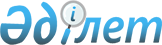 Об автомобильных дорогах общего пользования районного значения
					
			Утративший силу
			
			
		
					Постановление акимата Иртышского района Павлодарской области от 31 мая 2010 года N 190/4. Зарегистрировано Управлением юстиции Иртышского района Павлодарской области 28 июня 2010 года N 12-7-104. Утратило силу постановлением акимата Иртышского района Павлодарской области от 06 июня 2016 года № 138/4      Сноска. Утратило силу постановлением акимата Иртышского района Павлодарской области от 06.06.2016 № 138/4.

      В соответствии со статьей 31 Закона Республики Казахстан от 23 января 2001 года "О местном государственном управлении и самоуправлении в Республике Казахстан", пунктом 7 статьи 3 Закона Республики Казахстан от 17 июля 2001 года "Об автомобильных дорогах", пунктом 2 постановления акимата Павлодарской области от 12.02.2010 года N 20/2 "Об автомобильных дорогах общего пользования областного значения", в целях обеспечения эксплуатации и ремонта, автомобильных дорог общего пользования районного значения акимат района ПОСТАНОВЛЯЕТ:

      1. Утвердить перечень автомобильных дорог общего пользования районного значения, согласно приложения.

      2. Определить Государственное учреждение "Отдел жилищно–коммунального хозяйства, пассажирского транспорта и автомобильных дорог Иртышского района" балансодержателем и уполномоченным органом по управлению автомобильными дорогами общего пользования районного значения и подъездных автомобильных дорог к сельским населенным пунктам, а также администратором программ по государственному заказу на строительство, реконструкцию, ремонт, содержание, озеленение, обстановку пути, оформление отвода земли, проектные работы и экспертизу проектов указанных автомобильных дорог.

      3. В постановлении акимата Иртышского района от 7 июля 2005 года N 250/5 "Об определении балансодержателя отдельного имущества" пункты 1, 2 и приложение N 1 исключить, постановление акимата района от 22 апреля 2010 года N 125/3 "Об автомобильных дорогах общего пользования районного значения" отменить.

      4. Настоящее постановление вводится в действие по истечении десяти календарных дней после дня его первого официального опубликования.

      5. Контроль за исполнением настоящего постановления возложить на заместителя акима района Сарсембаева А. Г.

 ПЕРЕЧЕНЬ
автомобильных дорог общего
пользования районного значения
					© 2012. РГП на ПХВ «Институт законодательства и правовой информации Республики Казахстан» Министерства юстиции Республики Казахстан
				
      Аким района

В. Левченко

      Согласовано:

      Начальник управления пассажирского

      транспорта и автомобильных дорог

      Павлодарской области

А. Абдыкалыков

      28 мая 2010 г.
Утверждено
постановлением акимата района
от 31 мая 2010 года N 190/4N п/п

Наименование автодорог и подъездных автодорог к населенным пунктам

Общая протяженность (км)

В том числе по типам покрытия (км)

В том числе по типам покрытия (км)

В том числе по типам покрытия (км)

Трубы

Трубы

N п/п

Наименование автодорог и подъездных автодорог к населенным пунктам

Общая протяженность (км)

черн. щебен

белое шоссе

грунт проф.

шт.

м/п

1

2

3

4

5

6

7

8

1

Байзаково – Майконыр, км 0-45,1

45,1

45,1

4

51

2

Панфилово – Косагаш, км 0-17,8

17,8

17,8

3

Голубова – Кызылкак, км 0-42

42

42

4

56

4

Байзаково – Шубарат, км 0-19

19

19

5

Майконыр – Бескепе, км 0-22

22

22

6

Сладководск – Кызылагаш, км 0-22

22

22

7

Подъезд к селу Каракулук, км 0-6

6

6

8

Подъезд к селу Караоткель, км 0-1,9

1,9

1,9

9

Подъезд к селу Ынтымак, км 0-1,6

1,6

1,6

10

Подъезд к селу Кенес, км 0-2

2

2

11

Подъезд к селу Кызылжар, км 0-1,6

1,6

1,6

12

Подъезд к селу Тогызак, км 0-4

4

4

13

Подъезд к селу Луговое, км 0-1,5

1,5

1,5

14

Подъезд к селу Акбетей, км 0-2

2,0

2,0

15

Подъезд к селу Байзаково, км 0-1,2

1,2

1,2

16

Подъезд к селу Костомар, км 0-0,3

0,3

0,3

17

Подъезд к селу Ульгули, км 0-1,5

1,5

1,5

18

Подъезд к селу Северное, м 0-1,7

1,7

1,7

19

Подъезд к селу Караагаш, км 0-3

3,0

3,0

20

Подъезд к селу Тобелес, км 0-6

6,0

6,0

21

Подъезд к селу Панфилово, км 0-1,5

1,5

1,5

22

Подъезд к селу Узунсу, км 0-1,2

1,2

1,2

23

Подъезд к селу Бескепе, км 0-2

2,0

2,0

24

Подъезд к селу Агашорын, км 0-2,1

2,1

2,1

25

Подъезд к селу Ленино, км 0-1,7

1,7

1,7

26

Подъезд к селу Амангельды, км 0-12,2

12,2

12,2

3

34

27

Подъезд к селу Тохта, км 0-7

7

6,9

0,1

2

31

28

Подъезд к селу Косколь, км 0-6

6

6

2

20

29

Подъезд к селу Сладководск, км 0-9

9

9

2

32

30

Подъезд к селу Буланбай, км 0-2,3

2,3

2,3

Итого

247,2

24,5

142,5

80,2

17

224

